Activity 1: What is a vote?Answer the questions below before moving onto the next slide of your PowerPoint. Could you describe what a vote is? Can you give examples of different types of votes? Activity 2: Local council electionsCan you find the answers to the following questions? What is the date of the next local council election in Wales? What are people who represent you in the local council called? How old do you need to be to vote in a local council election? Activity 3: Can you find your council?Using an interactive map, like Google Maps, follow the instructions below.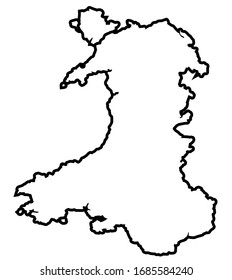 Place a marker on the map below to represent where you live. If you're using Microsoft Word, you could choose Insert > Shapes to do this. Use your interactive map (like google maps) to double check your answer. Use the internet or an adult to help you find out which council you belong in. Mark the area that represents your council. You can use Insert > Shapes > Scribble to do this.Activity 4: Picture activityLook at the street scene on the PowerPoint. Make a list of everything you think the council controls. Watching this video beforehand should help you: https://www.youtube.com/watch?v=_kUf3q-GFQ0 I think the council controls:Activity 5: What would you do?Use this list of things the council controls to decide what you would change in your community if you were a councillor. Activity 6: True or FalseRead the statements and mark them true or false. Activity 7: A wardUse www. writetothem.com to help you answer the questions. What coucil area do you live in?What ward do you live in? What wards do other members of your family live in? You’ll need their postcodes.Do you live in the same ward as your school? You’ll need your school’s postcode.The Council controls:Rubbish collection Street lights Recycling School transport Road Repairs Library School - Making sure there are enough schools for local children/ giving schools money to runParks Public toilets Deciding if and where new houses can be builtBins for dog poo/fines for people who don’t pick up dog pooLocal shops – making sure that they are doing things within the rules/the lawStatuesCycle paths Community CentreSome beaches (some are run by private companies)Adoption and fostering Taxis (Giving taxis a license, and making sure that they are safe and comfortable and that the drivers are suitable) If I was a councillor, my priorities would be (rank them from most to least important and explain why): StatementTrue or false Find out what’s important to local people and share their views in the councilOrganise street parties Work in the Senedd Take part in council debates and decisions Invite members of the public to their house for dinnerBe honest, open, and respectful